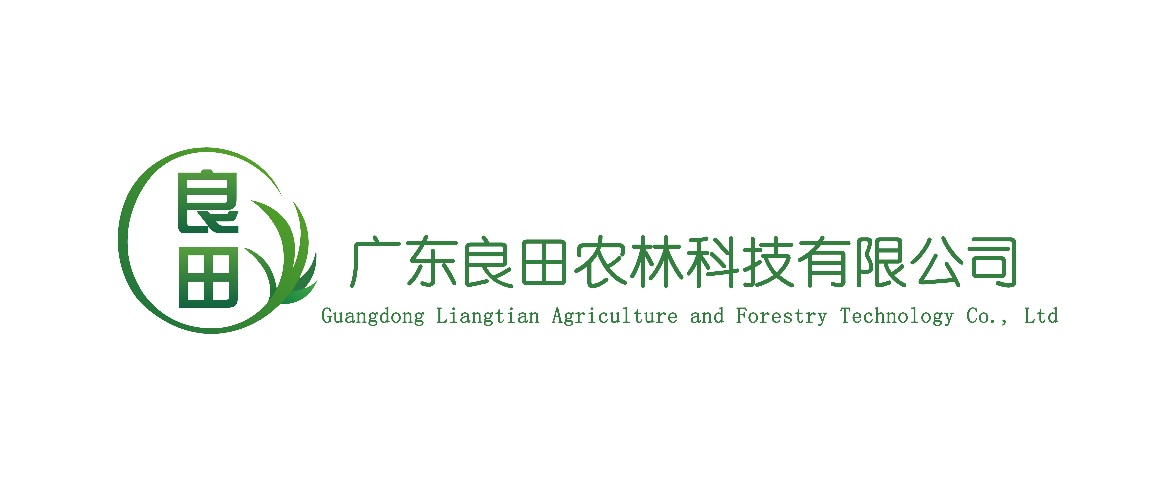 公司简介：广东良田农林科技有限公司成立于2014年12月，致力于发展中药材培育和种植，林木培育和种植，中药材及传统中药的科学研究和实验发展及技术推广服务，生态旅游及养老服务产业,中药资源搜集及鉴定、种质评价和中医药传统文化传播和推广，生产与销售食品、食品添加剂、中药材产品，农林产品的综合性企业一：项目负责人/项目经理工资待遇：6000-10000元   人数：4人1、接受上级下达的施工任务，做好图纸会审、施工方案、材料计划等前期准备工作；2、负责解决在设计、配套与施工中出现的重大技术问题，包括在施工过程中合理、及时的处理施工现场的各类技术问题；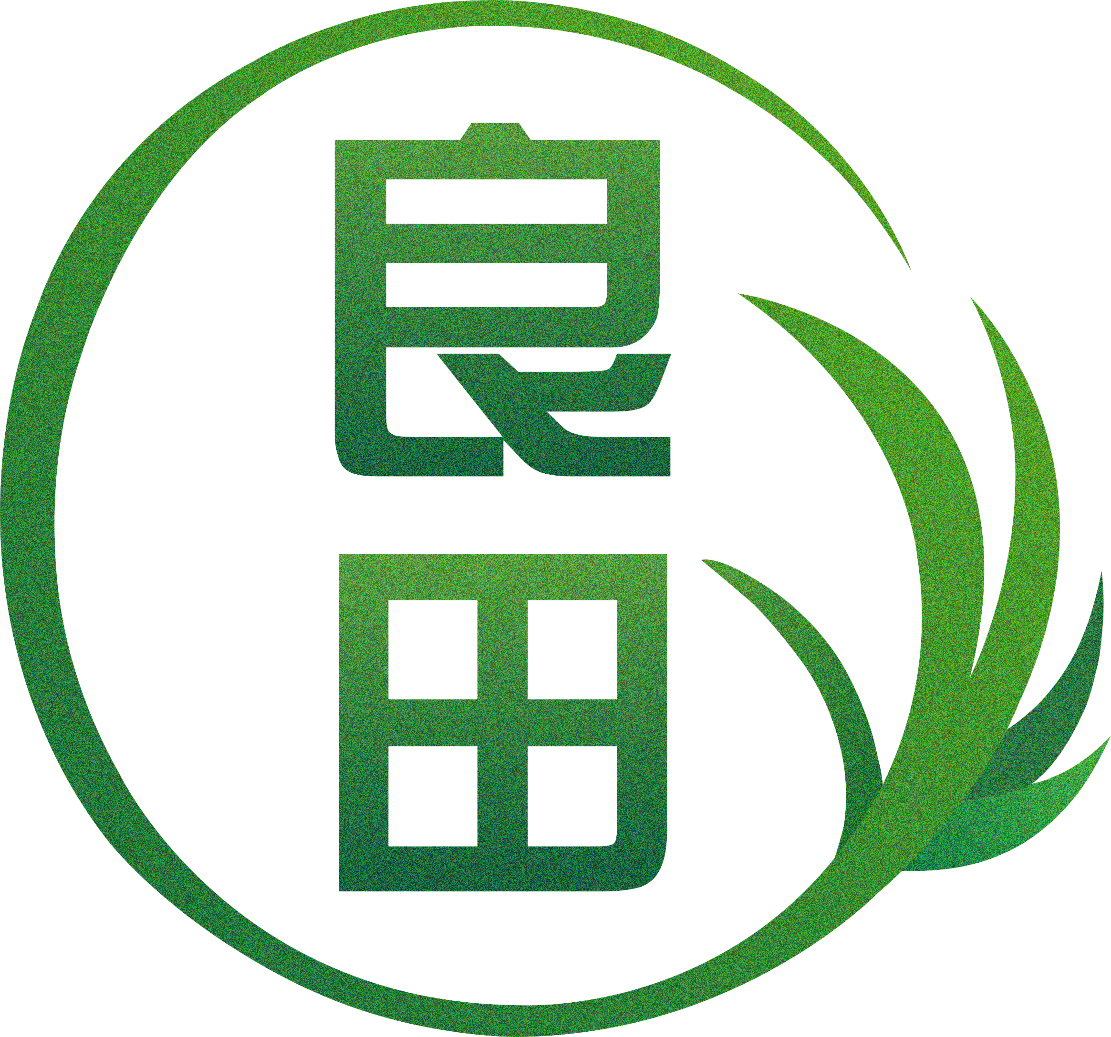 3、负责在设计与施工中进行度量控制。制定实施项目的质量标准纲要，明确项目设计的新技术与新材料，并对日后的施工进行严格的督促，保证该质量标准纲要顺利的实施；4、制定项目总进度计划，负责对设计与施工进行严格的时间控制施工；5、负责对项目的规划设计与施工进行成本控制；6、负责在项目实施全过程中，对开发、配套、预算等相关部门提供指导和支持；7、收集整理工程资料，定期向上级汇报上述各项工作的进展情况，对重大决策问题提供专业性的分析和建议；8、负责建筑项目的人员管理工作；9、组织施工单位进场，检查施工单位现场管理人员及技术人员素质水平。所需具备条件1、持有注册建造师证（优先）2、有桥梁，公路，工程相关工作5年以上经验3、专业职称（高级或中级）；（优先）4、有团队精神；5、熟悉项目报建流程，熟悉质量管理部门的工作流程；6、熟悉建筑材料价格（市场价、预算价等）、劳动力价格、工程机械价格（租金、台班等）；7、懂工程概预算。二：建筑施工现场管理工资待遇：4000-6000 元 人数；10要求：三年以上工作经验，协助项目经理跟进施工现场进程，安全，质量管理，熟悉市政工程，土建工程，包括道路工程，排水工程等的施工，熟悉各种工序的施工流程，能合理安排各种工种的工作，能按图纸正确指导工人进行施工，熟悉施工放线及操作水平仪三：建筑设计师工资待遇：4000-8000元   人数：3人1、建筑学、建筑结构、工民建、土木工程等相关专业专科及以上学历；2、3年以上建筑设计工作经验，有1年以上地产企业工作经验优先；3、具备3万平米以上项目的设计经验，有园林基地设计管理经验者优先；4、熟练掌握设计工作的业务知识，熟悉建筑工程设计流程，熟练运用cad、photoshop等相关制图软件，较强的方案设计能力，较高的建筑审美能力，较强的设计沟通及协调能力；5、具备一定的组织管理能力和专业技术经验，有设计院专业负责人或技术负责人、项目经理等相关经历优先四：园林设计师工资待遇：4000-6500 元 人数：2人1、负责公司中药材苗圃基地的园林设计和园艺管理，2、负责苗圃基地和公司项目管理人员的沟通和协调，按照规划设计做好基础设施建设管理，3、负责苗圃基地人力资源管理，4、平面设计和平台运营为主，媒体策划和推广五：电工：工资待遇：4500-5000 元  人数；10要求：1、服从工作安排，有责任心，工作细致认真，2、施工作业，清新城区及圩镇市政路灯及公园亮化灯饰的维修，新装。3、分班组作业，服从带班班长的施工安排。4.持高低压电工证六：司机：工资待遇：4000-4500 元 人数：5B2驾照以上，有大货车工作经验优先1、电力工程工程车司机，2、勤快肯吃苦，3、工作认真负责，4、日常车辆维护，七：财务经理  工资待遇：4000-6000 元  人数：1人1、能够准确、及时地做好工业进销存账务和结算工作，填制和审核会计凭证，登记明细账和总账。2、负责编制公司月度、年度会计报表、年度会计决算。3、负责公司税金的计算、申报和解缴工作，协助有关部门开展财务审计和年检。4、及时做好会计凭证、账册、报表等财会资料和收集、汇编、归档等会计档案管理工作。5、负责与仓库盘存，清点生产物料(原材料，半成品，成品)，确保公司财物和资金安全。6、与往来单位的及时对帐，确保应收应付款的及时收付。7、财会、金融、经济、管理等相关专业大专以上学历;持初级以上会计证8、五年以上工业企业会计工作经验;9、熟悉国家金融政策、企业财务制度及流程、精通相关财税法律法规;10、熟练运用财务软件和办公软件;11、有良好的团队协作精神，能承受工作压力。八：实习设计：3000-4000元  人数：51.会熟练使用设计软件，CAD、PS等多类型软件2.服从安排，勤奋好学3.景观、园林设计专业优先九：实习电工：2000-2500元  人数：101.持有电工证(高低压）2.有基础的用电常识3.勤奋好学，服从安排十：项目申报员：3000-4500元   人数：51.收集、筛选项目申报信息并确定合适申报项目，根据项目要求，协调相关部门提供所需资料，撰写项目申报材料，按时按要求完成申报2.对公司现有资质。申报项目等文件进行归档管理3.根据项目、资质进展情况，及时反馈信息，应提出应对调整，项目完成后开展项目验收4.公司专利、商标等知识产权的管理5.有ISO认证体系经验，合同管理，等相关工作经验优先任职要求1.大专以上学历，研究生优先，具有良好的项目可行性报告撰写能力，2.两年以上相关工作经验，熟悉政府部门相关管理流程和项目操作程序，科技项目，等项目成功申报经验十一：中药材种植与培育技术专员 4000-10000元   人数31、负责中药材种植与培育技术开发与实验数据收集，2、负责中药材初加工产品实验和数据收集，3、负责基地中药才种植技术管理与基地日常检查工作要求任职要求1.医学类大专以上学历，研究生优先2.两年以上相关工作经验文员：3500-4500元      3名（此岗位招收残疾人）1.文件资料的管理、归类、整理、建档和保管工作。2.有从事过起草文件合同等文件的工作经验3.熟练使用办公室软件4.领导安排的其它任务5.大专以上学历，文秘类专业优先以上职位，工资待遇优厚，享受带薪假期，公司定期组织旅游，以上职位购买社保，单休。工作地址：清远市清新区太和镇环城中路13号华逸花园2号楼。联系人：陈先生：电话（微信同号）18023305194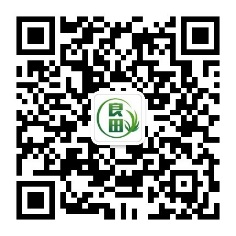 